To Locate Activity Event Code for an RSSLog in to your account at CloudCME (hhchealth.cloud-cme.com) and click on the Administration option on the bottom left of the page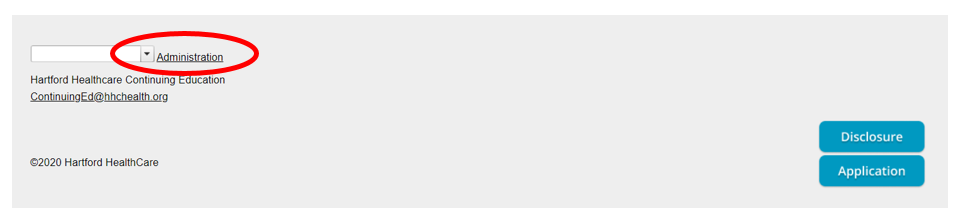 Open the RSS Dashboard in the Activities tabContact continuinged@hhchealth.org if you don’t have access to this option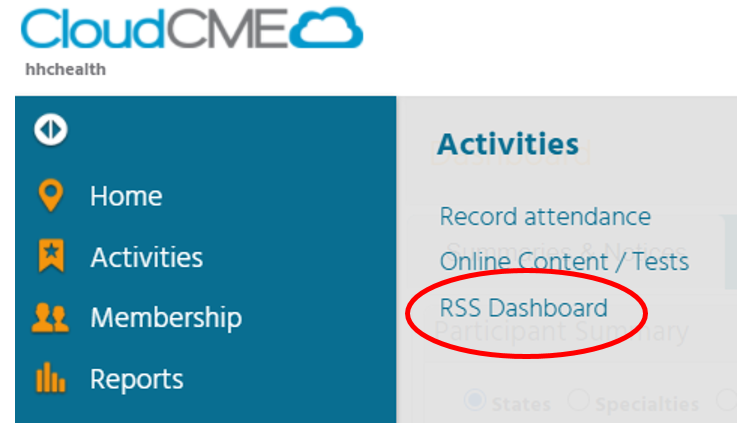 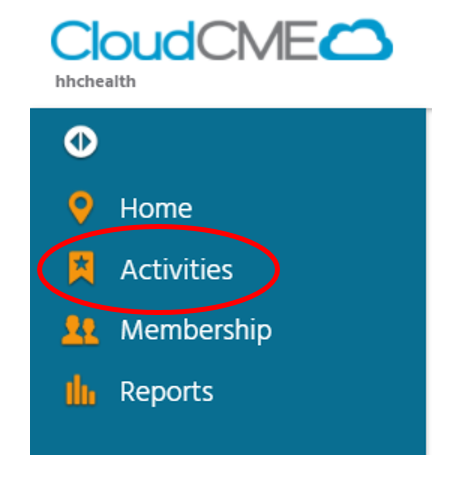 Locate your specific activity using the search parameters.  Uncheck Parents Only.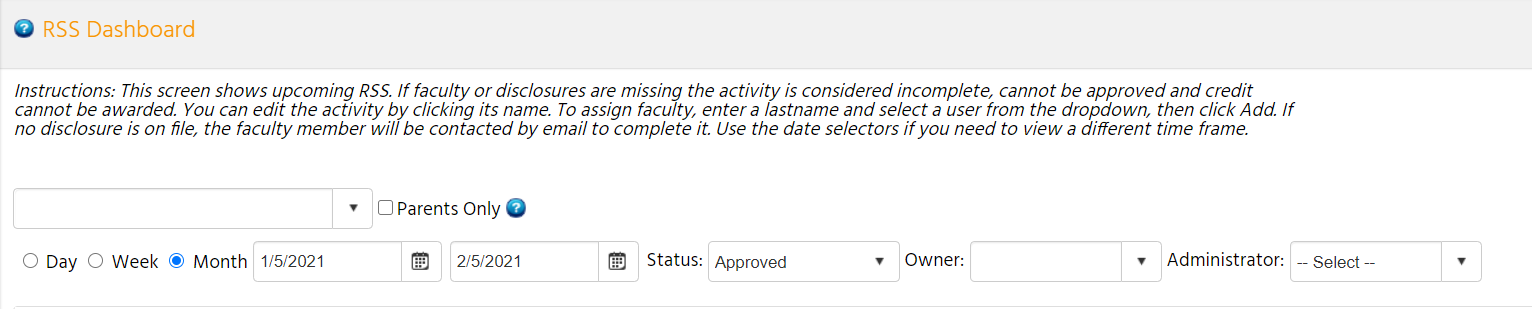 Locate the specific date in the list.  Each session has a different code.Copy the Child ID for that date to the Event Code Template.  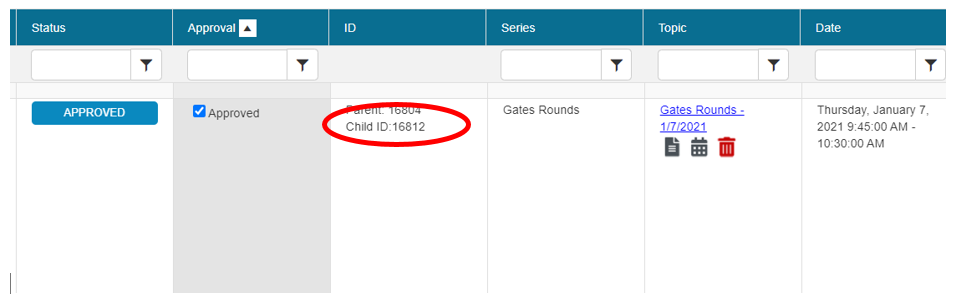 